                                                                                   Президенту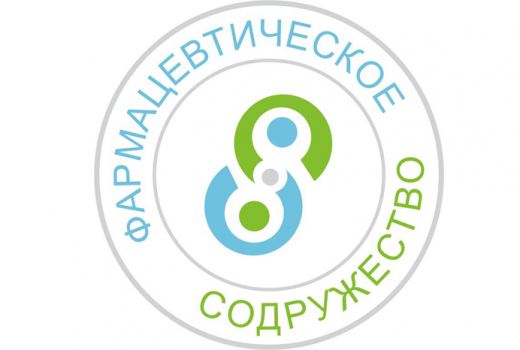 Ассоциации  «Фармацевтическое содружество» (АФС)ИНН 2540975238			       Назаренко Н.А.От   ___________________________________________________                                                                                                                 наименование организации в лице  __________________________________________________                                                                                                                    Должность, ФИОЗАЯВЛЕНИЕПрошу принять _______________________________________________________________    полное наименование организации в состав членов  Ассоциации « Фармацевтическое содружество».                                                    Информация об организации:Приложение 1:  Копия Лицензии аптечной организации с приложениями (все листы).Приложение 2:  Список сотрудников, имеющих фармацевтическое образование (см. бланк ниже).  «____»____________20___г.                    _______________________       _________________   ___________________           должность руководителя                                           подпись                                                 ФИОМ.П.     *Для членов Ассоциации создана группа в приложении для смартфонов WhatsApp, для добавления в группу укажите, контакты, привязанные к WhatsApp.   Приложение 2СПИСОКсотрудников аптечной организации: ____________________ __________________________________________________ ,имеющих высшее или среднее фармацевтическое образование «____»____________20___г.  _______________________       _________________   ___________________           должность руководителя                                           подпись                                                 ФИОМ.П.     Телефон, e-mailЮридический адресИНН / КППОГРНБанковские реквизитыБанковские реквизитыНаименование банкаРасчетный счетКорр.счетБИККоличество структурных подразделенийКоличество структурных подразделенийАптекАптечных пунктовАптечных киосковОптовый складАдминистрацияАдминистрацияРуководитель 1 :               должность, ФИО                                                          Телефон*+7 ___ ___ __ __, включить в группу WhatsAppРуководитель 2:                должность, ФИО                                                          телефон +7 ___ ___ __ __, включить в группу WhatsAppТелефон аптечной организации8 ___ ___ __ __      , 8 ___ ___ __ __ №ФИОДолжностьСпециальность по действующему сертификату/свидетельству об аккредитации (УЭФ, ФТ, ФХ, Фармация)Дата выдачи действующего сертификата/свидетельства об аккредитации(год, месяц)Специальность и дата выдачи второго действ. сертификата (год, месяц) (при наличии)Стаж работы по специальности (лет)